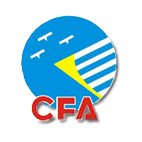 	    BIBLIOTECA  SOCIO TITULAR				    DOCUMENTO		    CELULAR  ALUMNO			                              EDAD			    CURSO  TEXTO						                        CODIGO DE                    FECHA DE             FECHA DE  MATERIA / AUTOR					                        REGISTRO                       PRESTAMO          DEVOLUCIONEl préstamo de textos de estudio es de hasta 7 por alumno, que podrá adecuarse según disponibilidad.Las entregas (previamente coordinadas) para este año lectivo serán de lunes a viernes de 10:00 a 16:00 horas.Se solicita al responsable, tener especial cuidado con el material para que el deterioro no supere el previsible de un año de uso. Los textos que sean devueltos rotos o escritos no serán aceptados.                  FIRMA (AL RETIRAR EL PEDIDO)